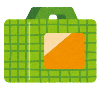 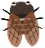 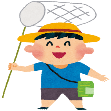 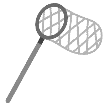 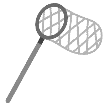 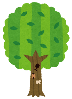 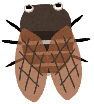 セミのアブラゼミミンミンゼミツクツクボウシその(　　　　　)　　月　　日月　　日　　月　　日　　月　　日a. 　６時～１１時b. １１時～１４時c. １４時～１６時d. １６時～１９時e. その他( 　　　　　　　）a. 　６時～１１時b. １１時～１４時c. １４時～１６時d. １６時～１９時e. その他( 　　　　　　　）a. 　６時～１１時b. １１時～１４時c. １４時～１６時d. １６時～１９時e. その他( 　　　　　　　）a. 　６時～１１時b. １１時～１４時c. １４時～１６時d. １６時～１９時e. その他( 　　　　　　　）セミのいた()a.　マツなどb.　などc.　d.　その(　　　　　 　　)e.　からないa.　マツなどb.　などc.　d.　その(　　　　　 　　)e.　からないa.　マツなどb.　などc.　d.　その(　　　　　 　　)e.　からないa.　マツなどb.　などc.　d.　その(　　　　　 　　)e.　からないE-mail＊報告書の送付をメールで希望する場合は数MB程度のファイルを受信できるアドレスをご記入ください。だけでもいません　(　など)　　　　　　　　　　(　、〇〇など)のあてはまるもの一つにチェック□　□・□・　□んぼ・　□・□その（　　　　　　　　　　　　　　）